ADIDAS MICOACH ELITE SYSTEM FACT SHEET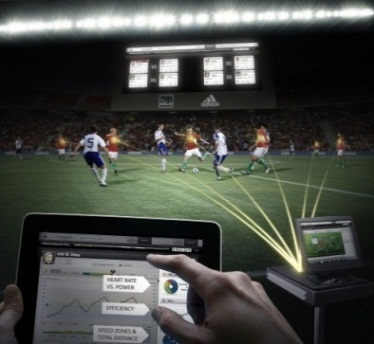 # # #OVERVIEWThe adidas micoach Elite System is a cutting edge innovation that tracks on-field data in real time, helping teams attain and maintain peak physical performance in games and training.  Designed for professional soccer teams, micoach elite data analysis helps coaches and trainers better understand optimum level of performance, player fitness level and physical activity’s impact on the body. HOW IT WORKSThe micoach Elite System includes a small data pod that fits into a player’s base layer in a protective pocket on the back between the shoulder blades.  As the player competes or trains on the field, data is transmitted wirelessly to a central computer and instantly readable from the sideline on a coach’s iPad.PERFORMANCE METRICSThe micoach Elite System provides coaches with real-time performance metrics including: PowerIntensity of playSpeedDistance coveredAcceleration SYSTEM COMPONENTSThe micoach Elite System includes:Small data pods for every playerTECHFIT elite base layers to hold the pod to the athleteA base station central computer placed on the sidelineThe micoach Dash app readable on an iPadA secure online application for post analysis TESTING & DEVELOPMENTadidas collaborated with top clubs and coaches around the world to develop and test the micoach Elite System including Major League Soccer, Real Madrid, AC Milan, Ajax, Bayern Munich and multiple national teams. ON FIELD DEBUTThe micoach Elite System will debut at the 2012 AT&T MLS All-Star Game on July 25 in Philadelphia, marking the world’s first “smart soccer” matchFOR MORE INFORMATION Visit http://news.adidas.com/US 